6. SINIF DERS ÇALIŞMA PROGRAMI    HAFTA SONUHAFTA İÇİKENDİNE GÜVEN, OKU, ÖNEMLİ YERLERİ NOT AL, ANLAT, ZİHNİNDEN TEKRAR ET ve TEST ÇÖZ mantığıyla hareket edersen başarılı olmanı kimse engelleyemez. 	           BAŞARILAR…SAATETKİNLİKLERSENİN PLANIN10.00-11.00Uyanma Vakti (Okkalı bir kahvaltı iyi gider) 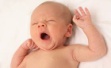 11.00-11.40Ders Zamanı (Sıkıcı da olsa geleceğin için şart) 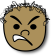 11.40-11.50Dinlenmek İyidir  (Dinleniyorum, öyleyse varım) 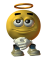 11.50-12.30Ders Zamanı (Yine mi ders? Evet maalesef)  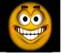 12.30-12.50Tekrar Et (Uzun süreli hafızaya kayıt demektir)  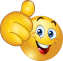 12.50-13.30Ders Zamanı (Valla bıktım haa!!!)  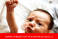 13.30-17.00Ye, İç, Gez, Coş, Eğlen  (yuppii bana bunlarla gel) 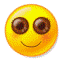 17.00-18.00Test çözmek için mükemmel bir zaman 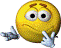 18.00-18.50Yemek  (En güzel bişey) 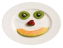 18.50-19.50Test Çözme Vakti Geldi (E yeterrr) 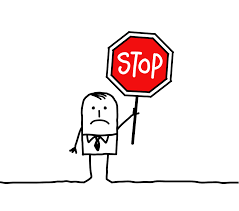 19.50-22.00Dinlen, TV izle, oyna, eğlen vb. (işte buuu!)  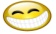 22.00-22.15Bugün neler öğrendin hadi sıra sağlamada    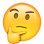 22.15-22.25Uyumaya hazırlık (Elini yüzünü yıka, dişlerini fırçala)  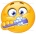 22.25-23.00Kitap okuma zamanı  (vallahi billahi bu son)  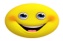 23.00Uyurken tekrar (Hakettin, İyi uykular tatlı rüyalar) 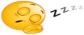 SAATETKİNLİKLERSENİN PLANIN07.30 – 08.10Hadi Uyan (İyi kahvaltı, mutlu bir gün demektir) 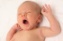 08.10-08.30Bugün Okulda İşlenilecek Konuları Gözden Geçir  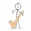 08.30-08.40Okula Hazırlık Zamanı08.50-15.30Okul Vakti 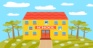 16.00-17.30Eve Varış-İşlenmiş konuların tekrarı17.30-19.00Dinlenme ve akşam yemeği 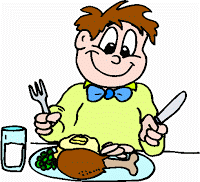 19.00-19.40Ders Zamanı Geldi  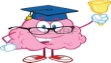 19.40-21.00Dinlen, TV izle, oyna, eğlen vb. (işte buuu!)  21.00-22.00Test Çözme Vakti (Gene mi ya laa, hee gene) 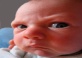 22.00-22.15Bugün neler öğrendin hadi sıra sağlamada (zihinden) 22.15-22.25Uyumaya hazırlık (Elini yüzünü yıka, dişlerini fırçala)  22.25-23.00Kitap okuma zamanı  (vallahi billahi bu son)  23.00Uyurken tekrar (Hakettin, İyi uykular tatlı rüyalar) 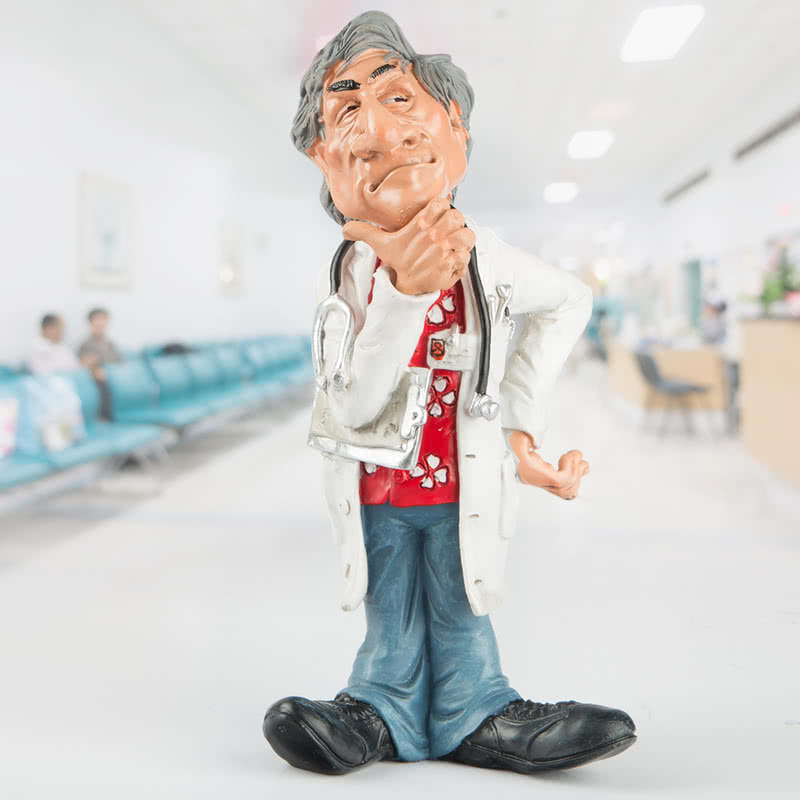 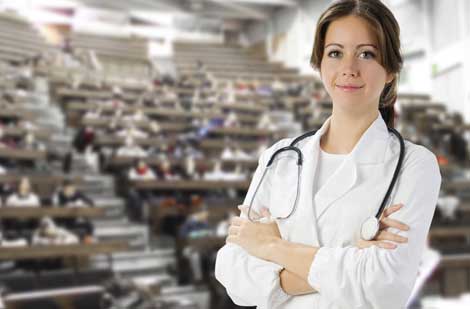 